   ΘΕΜΑ: «ΠΡΟΣΚΛΗΣΗ ΕΚΔΗΛΩΣΗΣ ΕΝΔΙΑΦΕΡΟΝΤΟΣ ΓΙΑ ΠΡΑΓΜΑΤΟΠΟΙΗΣΗ ΕΚΔΡΟΜΗΣ»   ΣΧΕΤ: 129287/Γ2/2011 Υ.Α (ΦΕΚ 2769/τ. Β΄/02-12-2011)Το σχολείο μας προτίθεται να πραγματοποιήσει μία τετραήμερη εκδρομή στην Αθήνα, με ημερομηνία αναχώρησης: Πέμπτη 12  Ιανουαρίου  2017 και ημερομηνία επιστροφής Κυριακή 15 Ιανουαρίου 2017. Θα συμμετάσχουν 41 (σαράντα ένας) μαθητές και 3 (τρεις) συνοδοί καθηγητές. Προκειμένου και σύμφωνα με την κείμενη νομοθεσία να επιλεγεί το ταξιδιωτικό γραφείο που θα οργανώσει την παραπάνω εκπαιδευτική εκδρομή των μαθητών της Γ΄ και της Β’ τάξης, παρακαλούμε να μας αποστείλετε - σε περίπτωση που ενδιαφέρεστε – μέχρι  την Δευτέρα 5 – 12 – 2016 και ώρα 11:00π.μ. στο σχολείο (ταχυδρομικώς ή με οποιοδήποτε άλλο τρόπο) κλειστή προσφορά. Εκπρόθεσμες προσφορές δεν θα  ληφθούν υπόψη. Με την προσφορά θα πρέπει να υπάρχει  και υπεύθυνη δήλωση ότι το πρακτορείο διαθέτει ειδικό σήμα λειτουργίας, το οποίο βρίσκεται σε ισχύ. Επιθυμούμε:Τα ξενοδοχεία, τα οποία θα προταθούν, ένα ή περισσότερα, να είναι 3 αστέρων  τουλάχιστον και  να αναφέρονται ονομαστικά.Όλα τα δωμάτια να βρίσκονται συγκεντρωμένα στο ίδιο κτίριο σε ένα ή το πολύ δύο ορόφους και να προσδιορίζεται η κατηγορία του καταλύματος.  (Για τους συνοδούς να προβλέπονται μονόκλινα δωμάτια).Στη διαμονή να συμπεριλαμβάνεται πρωινό.Το λεωφορείο με όλες τις προβλεπόμενες προδιαγραφές (ΚΤΕΟ,  δελτίο καταλληλότητας,  ζώνες ασφαλείας  κλπ.),  να είναι στη διάθεσή μας για την πραγματοποίηση των μετακινήσεων.Ασφάλεια αστικής ευθύνης και Ασφάλιση Ευθύνης Διοργανωτή σύμφωνα με την κείμενη νομοθεσία και επίσης πρόσθετη ασφάλιση που καλύπτει τα έξοδα σε περίπτωση ατυχήματος ή ασθένειας.Στο πρόγραμμα  να περιλαμβάνονται οπωσδήποτε οι παρακάτω τόποι των επισκέψεων:Ακρόπολη Βυζαντινό ΜουσείοΜουσείο Σύγχρονης Τέχνης Ίδρυμα Μείζονος ΕλληνισμούThe Mall (Μαρούσι)Σημειώνουμε ότι :Οι προσφορές θα ανοιχτούν όπως προβλέπει ο νόμος την ίδια μέρα ενώπιον επιτροπής καθηγητών, αντιπροσώπων των μαθητών και του Συλλόγου Γονέων και Κηδεμόνων.Θα πρέπει να αναφέρεται η τελική συνολική τιμή της εκδρομής και η επιβάρυνση ανά μαθητή.                                                                                                                         Ο  Διευθυντής                                                                                                        		ΓΙΟΥΡΓΑΣ  ΓΕΩΡΓΙΟΣ                                                                                              	          Καθ.  Φυσικής  Αγωγής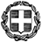 ΕΛΛΗΝΙΚΗ ΔΗΜΟΚΡΑΤΙΑΥΠΟΥΡΓΕΙΟ ΠΑΙΔΕΙΑΣ, ΕΡΕΥΝΑΣΚΑΙ ΘΡΗΣΚΕΥΜΑΤΩΝ ---ΠΕΡΙΦΕΡΕΙΑΚΗ Δ/ΝΣΗ Π. & Δ. ΕΚΠ/ΣΗΣ ΗΠΕΙΡΟΥ Δ/ΝΣΗ ΔΕΥΤΕΡΟΒΑΘΜΙΑΣ ΕΚΠΑΙΔΕΥΣΗΣ Ν. ΑΡΤΑΣΓΕΝΙΚΟ ΛΥΚΕΙΟ ΚΟΜΠΟΤΙΟΥ «ΝΙΚΟΛΑΟΣ ΣΚΟΥΦΑΣ»Ταχ. Δ/νση: Κομπότι Τ.Κ. 47040Email: mail@lyk-kompot.art.sch.grΠληροφορίες: Γιούργας ΓεώργιοςΤηλέφωνο:26810-65381FAX: 26810-65835Κομπότι, 28/11/2016Αρ. Πρωτ.: 1378ΠΡΟΣΤΑΞΙΔΙΩΤΙΚΑ ΓΡΑΦΕΙΑΚοιν.: Δ. Δ. Ε. Ν. ΑΡΤΑΣ 